Publicado en Sao Paulo el 04/09/2018 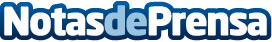 Hanergy firma contratos por valor de 4,3 millones de dólares con 15 empresas latinoamericanasTiene la intención de promover e implementar la energía solar de capa fina en América LatinaDatos de contacto:HanergyNota de prensa publicada en: https://www.notasdeprensa.es/hanergy-firma-contratos-por-valor-de-43 Categorias: Internacional Ecología Recursos humanos Innovación Tecnológica Construcción y Materiales Sector Energético http://www.notasdeprensa.es